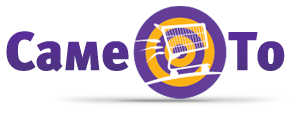 Убегающие часы-будильник Clocky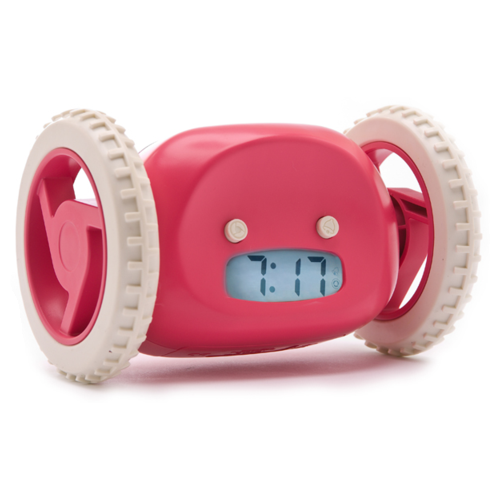 Инструкция пользователя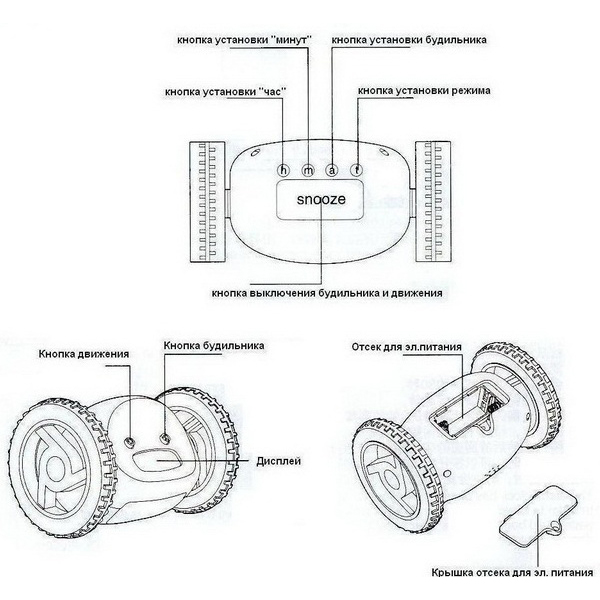 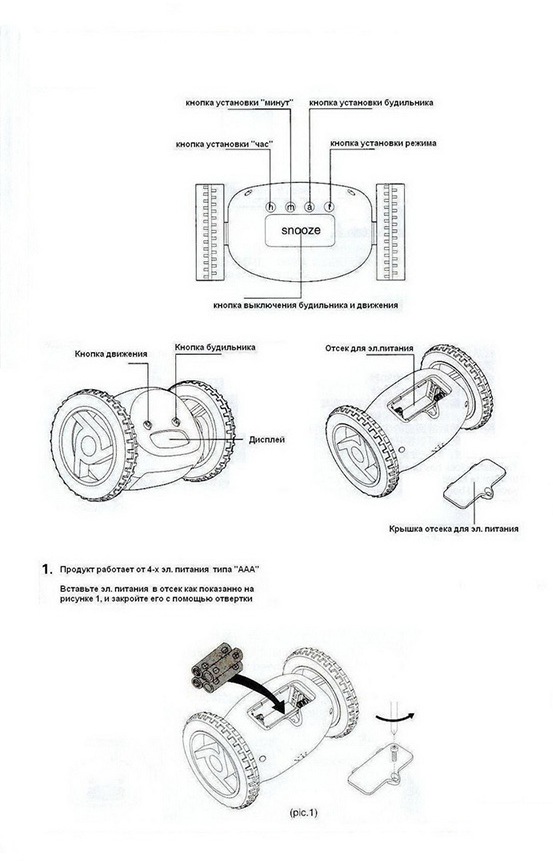 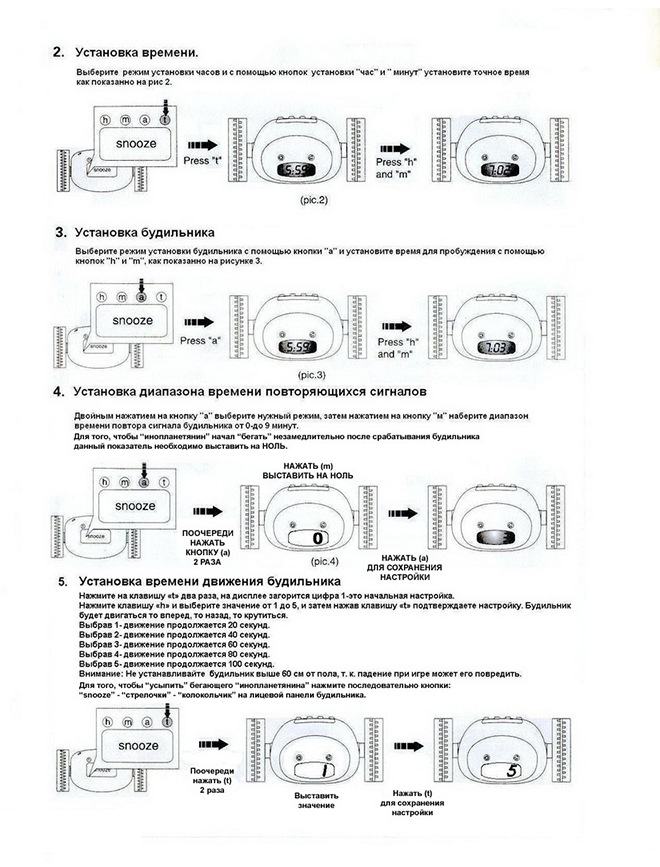 